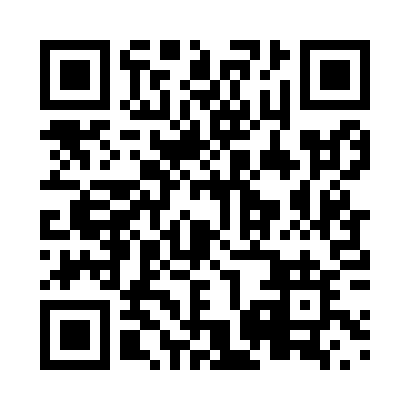 Prayer times for Desherbiers, New Brunswick, CanadaMon 1 Apr 2024 - Tue 30 Apr 2024High Latitude Method: Angle Based RulePrayer Calculation Method: Islamic Society of North AmericaAsar Calculation Method: HanafiPrayer times provided by https://www.salahtimes.comDateDayFajrSunriseDhuhrAsrMaghribIsha1Mon5:336:591:255:547:519:172Tue5:316:571:245:557:529:193Wed5:296:551:245:567:539:204Thu5:276:531:245:567:559:225Fri5:246:521:235:577:569:246Sat5:226:501:235:587:579:257Sun5:206:481:235:597:599:278Mon5:186:461:236:008:009:299Tue5:156:441:226:018:029:3010Wed5:136:421:226:028:039:3211Thu5:116:401:226:038:049:3412Fri5:096:381:226:048:069:3513Sat5:066:361:216:058:079:3714Sun5:046:351:216:068:089:3915Mon5:026:331:216:078:109:4116Tue5:006:311:216:078:119:4317Wed4:576:291:206:088:129:4418Thu4:556:271:206:098:149:4619Fri4:536:251:206:108:159:4820Sat4:516:241:206:118:169:5021Sun4:486:221:196:128:189:5222Mon4:466:201:196:138:199:5323Tue4:446:181:196:148:219:5524Wed4:426:171:196:148:229:5725Thu4:406:151:196:158:239:5926Fri4:376:131:196:168:2510:0127Sat4:356:121:186:178:2610:0328Sun4:336:101:186:188:2710:0529Mon4:316:091:186:188:2910:0730Tue4:296:071:186:198:3010:09